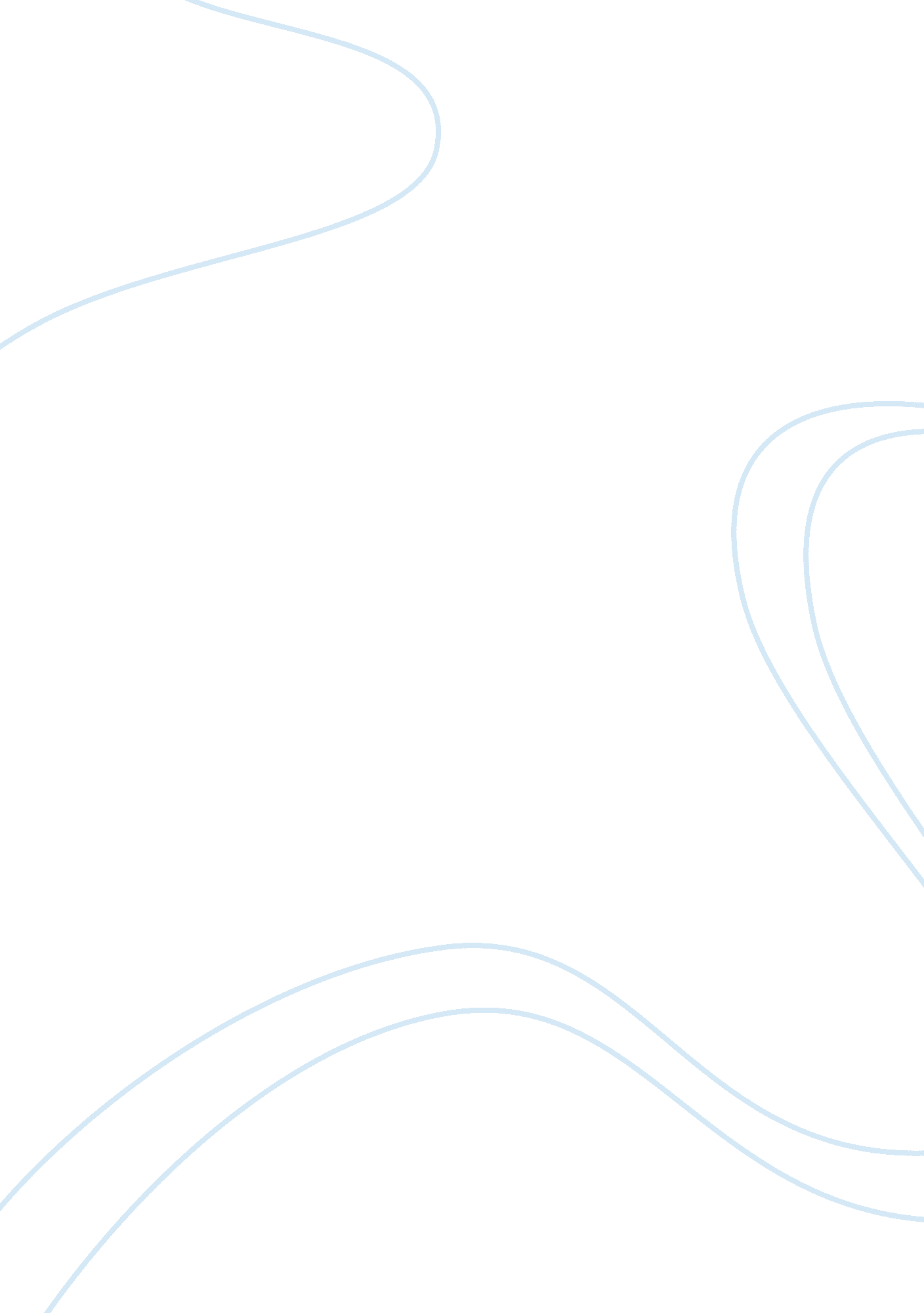 Informational interviewLinguistics, English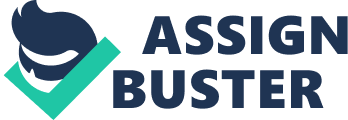 Informational Interview al Affiliation Informational Interview Specific Purpose: To eluci people about the challenges that face accountants and the significance of other interpersonal skills, communication, teamwork and written intelligence for their success in business careers. 
Thesis statement: With increase in many specific careers, it not easy to predict the challenges one face in the field of accounting unless you conduct a personal interview with the accountants themselves to find out their views based on the experiences they havein that field. 
I. Introduction 
a) Accounting is a field associated with math and numbers, but this has proven not to be the only skill needed for a beginner to transcend to the top of his career. 
b) Due to my interest in the field of accounting, it was prudent of me to conduct a personalized interview with some of the accountants who have made it to the top in order to become adept with the skills and challenges they faced. 
c) During my interviews, the interviewees were more than interested and willing to offer the information I ask for. Their corporation partly showed their experience and the importance of sharing information to other people. d)A part from the learned skills employees’ performance requires a lot more of interpersonal skills to allow right communication with employers, other employees and customers. In fact, to improve your career and get promotions especially in the field of accounting you need to put more diligence, creativity, and ethics at work. 
e) I am going to talk about the information I got from an interview with an accountant onhow the skills and challenges experienced overtime in the field of accounting are crucial to the transcending of his career to greater heights even to the position of a CFO. 
II. Main Point One: Skills an Accountant needs to Transcend his career 
a) Good communication skills: As an accountant aspiring to be a manager, you need effective communication skills in order to relay you facts efficiently to the junior as well as senior staff. This will also help you reduce making many mistakes. 
b) Information learned from school: skills like accounting, business skills and working etiquette learned from school will ensure quality service to the customers. 
c) Interpersonal skills: this will help you be motivated in whatever you do. It will also improve your flexibility and relation with others 
d) Writingskills: accounting records and other briefings are essential to an organization. 
e) Presentation skills: How you present yourself to other will tell more about you that interest many people customer and other employees alike. 
III. Main Point Two: Challenges in an Accounting field 
a) Imperativeness at work: accounting job gives a lot of pressure since it is expected of you to perform equal to the best. 
b) Competitiveness: there is a lot of competition in the field of business and therefore competence is crucial for the accountants in order to keep and even surpass the contemporary standards. 
c) Need for vast knowledge and experience: you need to work in different field and departments to gain the knowledge of how you will lead them in case you rise to ranks. 
d) Creativity and productivity: all business need creativity to sustain their services. Creative people will always be favored from the uncreative ones. 
Transition: Now that we have the information about the challenges and skills on how to improve your career as an accountant go to the conclusion. 
IV. Conclusion 
a) Review: In order to increase their performance accountant needs addition skills as well as face different challenges that they experience in their jobs overtime. 
b) Restate thesis: Conducting information interview with people with experience in the field of accounting is best way learning about this skills and challenges 
c) Closing statement: Certainly, you can rise into ranks as an accountant, but you to learn from the experienced in order to know how to go about it. 
References 
Abdulla, Khalid. Telephone Interview. March11, 2013. 
Carter, F. (2007). Accounting careers: Adding interest to your future!. Ultimo, N. S. W 
Fitch, T. (2007). Banking, Finance, and Insurance. New York: Infobase Pub. 